The Cheyenne Public School bid packet is now online. Please visit https://www.cheyenne.k12.ok.us/, hover over Child Nutrition and Menu's and then click 2020-2021 Bid Packet. Here, you will find instructions as well as the link to the bid packet. If you have any questions please let me know. Thanks, 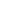 